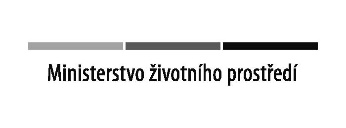 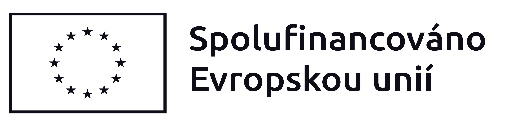 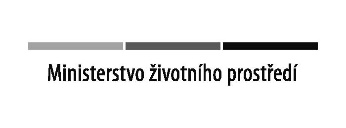 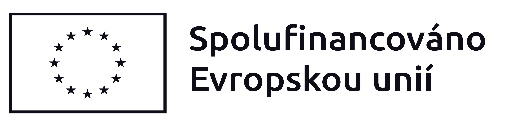 POTVRZENÍ O LIKVIDACI PŮVODNÍHO KOTLEMajitel kotle určeného k likvidaci:Datum ………………………………………                       Podpis ………………………………………….Identifikace subjektu (sběrné suroviny, sběrný dvůr,..) likvidujícího kotlové těleso (kotel)Datum ………………………………………                       Razítko a podpis …………………………………………JménoJménoPříjmeníPříjmeníPříjmeníUliceUliceČíslo popisné (číslo evidenční)Číslo popisné (číslo evidenční)Číslo popisné (číslo evidenční)ObecObecPSČPSČPSČTypové označení kotleJmenovitý tepelný výkon kotle (kW)Výrobní číslo kotleRok výrobyNázev / Jméno a příjmeníIČAdresaPSČHmotnost kotlového tělesa určeného k likvidaci…………………….. kg